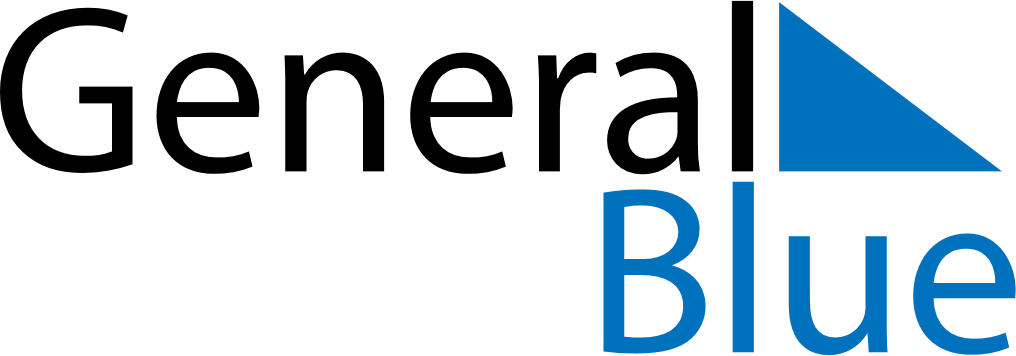 September 2018September 2018September 2018AustraliaAustraliaMondayTuesdayWednesdayThursdayFridaySaturdaySunday12Father’s Day3456789101112131415161718192021222324252627282930